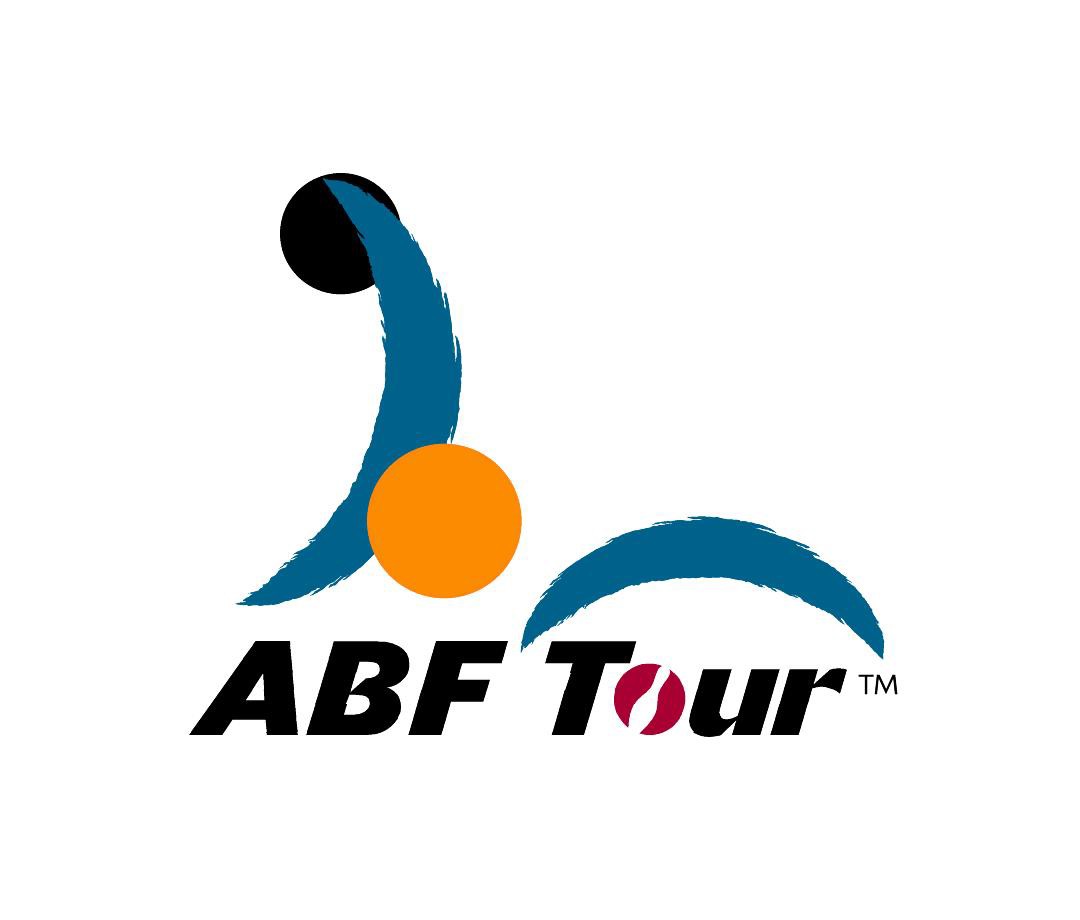 ABF TOUR 2015 Saudi leg Reply Slip for Intention of Participation (To  be  completed  and  returned  to  the  tournament  secretariat  before  bowling your first game) To  	    	:  	ASIAN  BOWLING    FEDERATION    From          :      	    	    	                                     (name    of    bowler)        	    	    	                                                 (country)    I  have    read    the    attached    rules    and    regulations    for    the    ABF    Tour.    I  	*    	Intend  to    participate    in    the    ABF    TOUR    SAUDI    LEG    2015                	*    	DO NOT  intend    to    participate    in    the    ABF        TOUR    SAUDI   LEG    2015    *Please   whichever is appropriate Signature:  	    Date  	        	                               Signature    of    bowler  	    	    